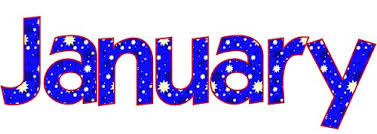 Pastor's Message"Fear not, for I have redeemed you; I have called you by name; you are mine."
 (Isaiah 43:2)Jesus was brought to church on the eighth day of his life to be named and blessed with God’s covenant of circumcision. Using the traditional date of December 25th to celebrate his birthday, eight days from then is the date of January 1st. On that day, he was given the name “Jesus” (which means Savior) just as Joseph was instructed to… and the rest is history. Literally, the rest is HIStory.  “His” story has been intertwined with “your” story. At least, he wants it to be. It is up to each one of us to determine how much we want Jesus to be a part of our daily lives in 2020. To help us, I will be starting a sermon series on the “Teachings of Jesus”. Plan to come worship each Sunday and grow in your faith. I will begin in January, looking at Jesus’ teachings on stewardship and materialism. Jesus wants us free from being in bondage to anything.May the Lord bless you in 2020, and may your family and friends know his blessings all throughout the year as we seek to “Be Jesus to others” and allow him to “Be Jesus to us.”          God Bless you and your family with a Happy and Blessed New Year Pastor Dave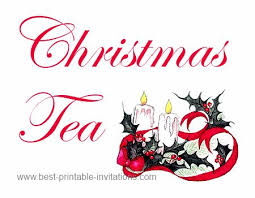 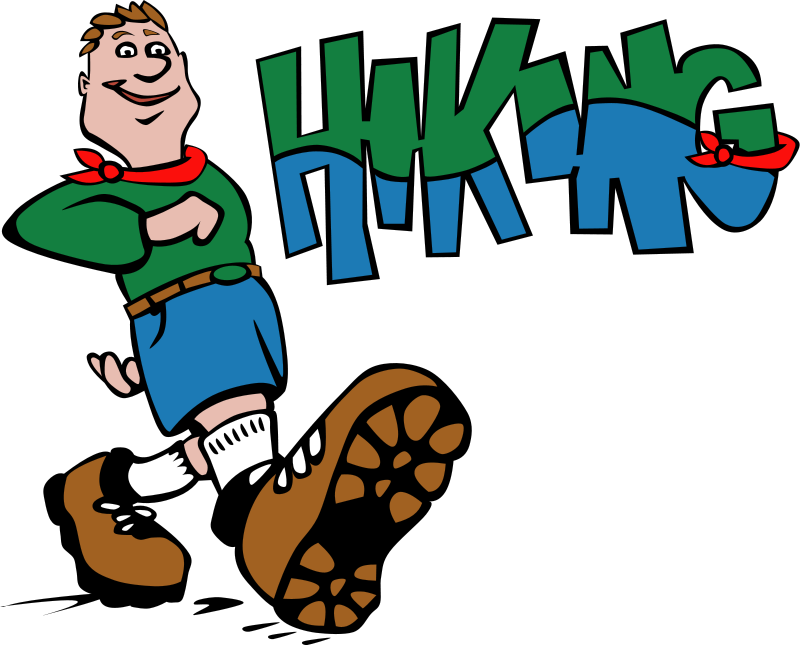 Wheelchair and WalkersStill Available!Wheelchair and WalkersStill Available!We currently have one walker and a wheelchair available if anyone could use them. Please let Becky or Lynne know in the Church Office. Phone 623/544-3000 or wolchurch@wordoflifeaz.orgWe currently have one walker and a wheelchair available if anyone could use them. Please let Becky or Lynne know in the Church Office. Phone 623/544-3000 or wolchurch@wordoflifeaz.orgWord of Life Lutheran ChurchAddress: 17525 W Bell Road, Surprise, AZ 85374Tel: 623-544-3000Preschool: 623-544-4608r08PPEmail: wolchurch@wordoflifeaz.org